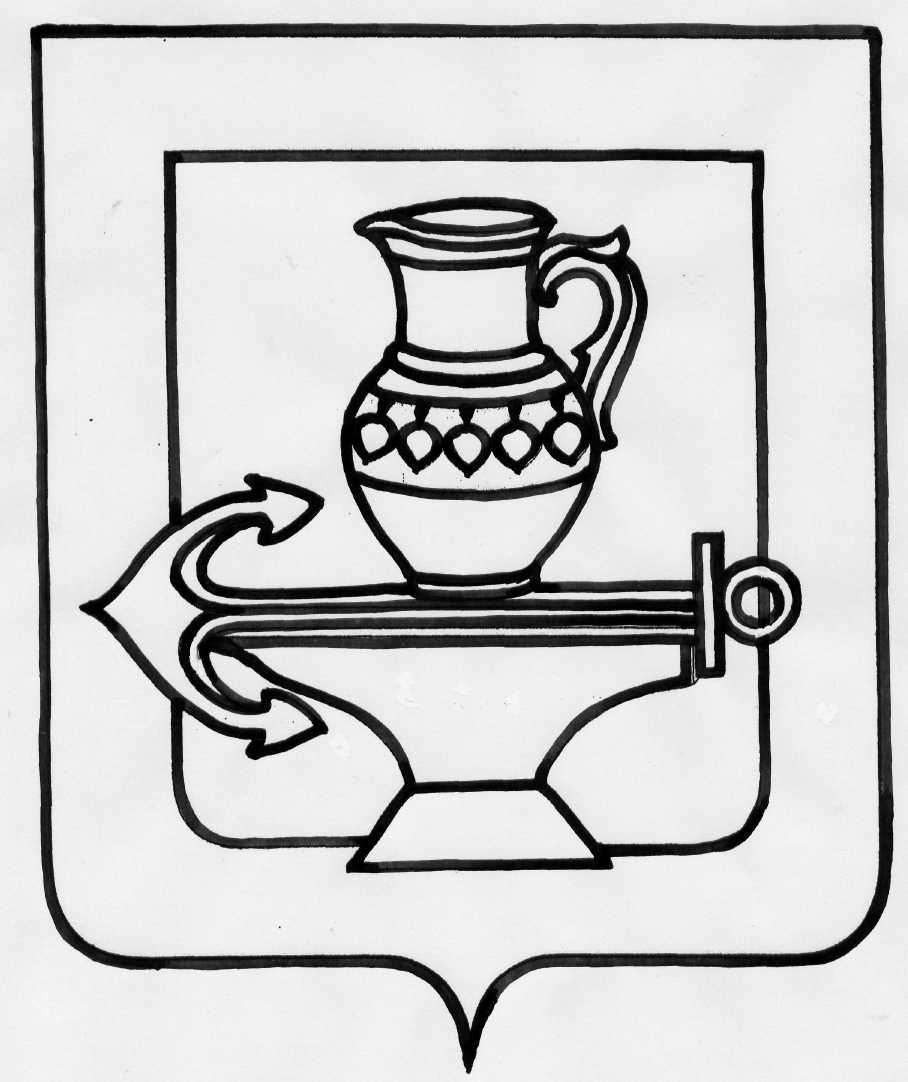 Совет депутатов сельского поселения  Ленинский  сельсовет  Липецкого муниципального района Липецкой области Российской Федерациишестая сессия пятого созываРЕШЕНИЕ 22.12. 2015г.                                                                                                                 № 41Об утверждении положения «О денежном содержании и социальных гарантиях муниципальных служащих и лиц, замещающих должности муниципальной службы сельского поселения Ленинский сельсовет Липецкого муниципального района Липецкой области»   Рассмотрев представленный администрацией сельского поселения Ленинский сельсовет проект положения «О денежном содержании и социальных гарантиях муниципальных служащих и лиц, замещающих должности муниципальной службы сельского поселения Ленинский сельсовет Липецкого муниципального района Липецкой области», руководствуясь действующим законодательством, Уставом сельского поселения Ленинский сельсовет, учитывая решения постоянных депутатских комиссий, Совет депутатов сельского поселения Ленинский сельсоветРЕШИЛ:   1. Принять положение «О денежном содержании и социальных гарантиях муниципальных служащих и лиц, замещающих должности муниципальной службы сельского поселения Ленинский сельсовет Липецкого муниципального района Липецкой области» (прилагается).  2. Направить данное положение главе сельского поселения Ленинский сельсовет для подписания и обнародования.  3. Настоящее решение  вступает в силу со дня  официального обнародования и распространяет свое действие на правоотношения, возникшие с 01 января 2016 года.Председатель Совета депутатовсельского поселения Ленинский сельсоветЛипецкого муниципального района	                                                                  И.И. Жуков                                                    Приложениек решению Совета депутатов сельского поселения                               Ленинский сельсовет                                                       Липецкого муниципального района                                                            Липецкой области № 41 от 22.12.2015г. Положение «О денежном содержании и социальных гарантиях муниципальных служащих и лиц, замещающих должности муниципальной службы сельского поселения Ленинский сельсовет Липецкого муниципального района Липецкой области»Статья 1. Общие положения и основные понятия    Настоящее Положение разработано в соответствии с Федеральным законом "О муниципальной службе в Российской Федерации", Законами Липецкой области "О правовом регулировании вопросов муниципальной службы Липецкой области", "О денежном содержании и социальных гарантиях лиц, замещающих муниципальные должности Липецкой области, и лиц, замещающих должности муниципальной службы Липецкой области" и определяет порядок назначения и размеры должностных окладов, надбавок к должностным окладам, основания и условия премирования, оказания материальной помощи и социальных гарантий муниципальным служащим сельского поселения Ленинский сельсовет Липецкого муниципального района Липецкой области (далее - муниципальные служащие).Статья 2. Оплата труда муниципальных служащих   1. Оплата труда муниципальных служащих производится на основе денежного содержания, которое состоит из должностного оклада, надбавок к должностному окладу: за классный чин, за выслугу лет, особые условия муниципальной службы, за работу со сведениями, составляющими  государственную тайну,  ежемесячного денежного поощрения, единовременной выплаты при предоставлении ежегодного оплачиваемого отпуска, материальной помощи, а также премий по результатам работы.   2. В соответствии с Законом Липецкой области «О денежном содержании и социальных гарантиях лиц, замещающих муниципальные должности Липецкой области, и лиц, замещающих должности муниципальной службы Липецкой области»  сельское поселение Ленинский сельсовет относится к шестой группе - с численностью  до 10 тыс. человек.   3. Размеры должностных окладов лиц, замещающих должности муниципальной службы устанавливаются согласно приложению № 1 к настоящему Положению.   4. Увеличение (индексация) размеров должностных окладов по должностям муниципальной службы сельского поселения производится в соответствии с законодательством области.   5. Ежемесячная надбавка к должностному окладу за классный чин муниципальным служащим устанавливается в следующих размерах:  6. Надбавка за особые условия муниципальной службы (сложность, напряженность, специальный режим работы) устанавливается в соответствии с приложением №2 к настоящему положению руководителем органа местного самоуправления в следующих размерах: для высших муниципальных должностей   - от 150 до 200 процентов должностного оклада; для главных муниципальных должностей  - от 120 до 150 процентов должностного оклада; для ведущих муниципальных должностей - от 90 до 120 процентов должностного оклада; для старших муниципальных должностей - от 60 до 90 процентов должностного оклада; для младших муниципальных должностей - до 60 процентов должностного оклада.   7. Ежемесячная надбавка за выслугу лет устанавливается в процентах к должностному окладу муниципального служащего в следующих размерах:     При стаже муниципальной службы            Размер надбавки                                                                              (в процентах)  от 1 года до 5 лет                                                        10  от 5 до 10 лет                                                               15  от 10  до 15 лет                                                            20  свыше 15 лет                                                                30    Стаж работы, дающий право на получение ежемесячных надбавок за выслугу лет, определяется в соответствии с действующим законодательством.   Порядок исчисления стажа муниципальной службы и зачета в него иных периодов трудовой деятельности для установления муниципальным служащим ежемесячной надбавки к должностному окладу за выслугу лет, определения продолжительности дополнительного оплачиваемого отпуска за выслугу лет устанавливается в соответствии с приложением № 3 к настоящему положению.   8. Ежемесячная надбавка за работу со сведениями, составляющими государственную тайну, устанавливается в порядке и размерах, предусмотренных постановлением Правительства Российской Федерации от 18.09.2006 г. N 573 "О представлении социальных гарантий гражданам, допущенным к государственной тайне на постоянной основе, и сотрудникам структурных подразделений по защите государственной тайны".   9. Премирование муниципальных служащих по итогам работы за полугодие выплачивается за выполнение мероприятий и заданий с учетом личного вклада каждого муниципального служащего при реализации муниципальных функций в целях повышения качества выполняемых задач, своевременного и добросовестного исполнения должностных обязанностей, предусмотренных в должностных инструкциях в размерах, определенных руководителем органа местного самоуправления.     Основанием для премирования является правовой акт руководителя органа местного самоуправления сельского поселения Ленинский сельсовет без ограничения максимальным размером.     Премирование муниципальных служащих осуществляется в пределах фонда оплаты труда.     При определении размера премии муниципальным служащим основанием для понижения ее размера или лишения премии являются:     а) несоблюдение установленных сроков выполнения поручений или положений должностной инструкции, некачественное их выполнение без уважительных причин;     б) низкая результативность работы;     в) ненадлежащее качество работы с документами, поручениями руководителей;     г) нарушение служебной дисциплины.      Могут производиться разовые премии за счет экономии средств по фонду оплаты труда без ограничения максимальным размером.    10. Муниципальному служащему выплачивается премия по итогам работы за год по следующим критериям:     а) выполнение особо важных и сложных поручений руководителя сельского поселения;     б) своевременное и качественное выполнение мероприятий, в соответствии с планом работы органа местного самоуправления;     в) результаты работы по реализации полномочий согласно Устава сельского поселения Ленинский	 сельсовет;     г) своевременное и качественное обеспечение реализации федерального, областного законодательства, нормативных и правовых актов органов местного самоуправления сельского поселения;     д) добросовестное, квалифицированное и качественное исполнение должностных обязанностей, соблюдение трудовой и исполнительной дисциплины, личный вклад работника в выполнении функций местного самоуправления сельского поселения;     е) своевременное и полное исполнение приказов, распоряжений и устных поручений вышестоящих, в порядке подчиненности, руководителей;     ж) своевременная и качественная подготовка проектов правовых актов, проектов ответов на обращения граждан и общественных объединений, предприятий, организаций и учреждений, государственных органов и органов местного самоуправления.     11. Премии муниципальным служащим начисляются за фактически отработанное время, включая период нахождения в ежегодном оплачиваемом отпуске.     Средства на выплату премий предусматриваются при утверждении фонда оплаты труда.     12. Муниципальным служащим один раз в год при предоставлении ежегодного оплачиваемого отпуска производится единовременная выплата в размере 2-х должностных окладов и материальная помощь в размере должностного оклада. Также указанная выплата и материальная помощь могут выплачиваться частями в иные сроки текущего года.     13. За счет экономии средств по фонду оплаты труда муниципальным служащим оказывается материальная помощь дополнительно в связи с юбилейными датами, в особых случаях (несчастье, в связи со смертью родителей, супруга (супруги), детей муниципального служащего, стихийные бедствия и других).   В связи со смертью муниципального служащего указанная материальная помощь оказывается супругу (супруге), близким родственникам, иным родственникам, законному представителю, взявшим на себя обязанность осуществить погребение умершего.Статья 3 . Формирование фонда оплаты трудамуниципальных служащих 1.При формировании фонда оплаты труда муниципальных служащих кроме должностного оклада (12 должностных окладов) предусматриваются средства на выплату (в расчете на год): - ежемесячной надбавки за классный чин - в размере 3,6 должностного оклада; - ежемесячной надбавки за особые условия муниципальной службы - в размере 14 должностных окладов;- ежемесячной надбавки за выслугу лет - в размере 3-х должностных окладов;- ежемесячной надбавки за работу со сведениями, составляющими государственную тайну, - в размере 1,5 должностного оклада;- премий по итогам работы за полугодие – в размере 2-х должностных окладов;- ежемесячного денежного поощрения – в размере 24 должностных окладов;- единовременной выплаты при предоставлении ежегодного оплачиваемого отпуска и материальной помощи – в размере 3-х должностных окладов;- премирование по итогам работы за год – в размере одного должностного оклада с учетом надбавок.   2. Средства фонда оплаты труда, высвободившиеся в результате сокращения численности муниципальных служащих, используются руководителем органа местного самоуправления на выплату муниципальным служащим премий по результатам работы.Статья 4. Санаторно-курортное обслуживание муниципального служащего    Муниципальному служащему один раз в год предоставляется  путевка в санаторий или дом отдыха в пределах Российской Федерации или по желанию муниципального служащего денежная компенсация за неиспользованную путевку в размере должностного оклада с установленными надбавками и доплатами.    Муниципальному служащему один раз в год оплачивается проезд к месту отдыха  и обратно в пределах Российской Федерации при наличии проездных документов: железнодорожным транспортом - в купейном вагоне скорых фирменных поездов, воздушным транспортом – по билету экономического класса, автомобильным транспортом (кроме такси) – по существующей в данной местности стоимости проезда. Статья 5. Выплаты единовременного денежного вознаграждения муниципальным служащим при уходе на пенсию.  Муниципальным служащим при уходе на пенсию выплачивается единовременное денежное вознаграждение в зависимости от стажа  по муниципальной службе в следующих размерах:Статья 6.  Пособие на погребение   При погребении муниципального служащего, умершего (погибшего в связи с исполнением должностных обязанностей), или лица, умершего после прекращения службы, супругу (супруге), близким родственникам, иным родственникам, законному представителю умершего или иному лицу, взявшему на себя обязанность осуществить погребение умершего, выдается пособие на погребение за счет средств бюджета не менее пятикратного размера социального пособия на погребение, установленного федеральным законом.Статья 7. Порядок вступления в силу настоящего Положения   1. Настоящее положение вступает в силу со дня его официального обнародования  и распространяет свое действие на правоотношения, возникшие с 01 января 2016 года.   2. Статьи 5, 6 требующие выделения дополнительных финансовых средств, сверх предусмотренных в бюджете сельского поселения, вступает в силу по мере изыскания источников покрытия дополнительных расходов.Глава сельского поселенияЛенинский сельсовет                                                                                                И.И. Жуков Приложение №1к положению «О денежном содержании и социальных гарантиях муниципальных служащих и лиц, замещающих должности муниципальной службысельского поселения Ленинский сельсовет Липецкого муниципального района Липецкой области»РАЗМЕРЫ ДОЛЖНОСТНЫХ ОКЛАДОВ ЛИЦ,ЗАНИМАЮЩИХ ДОЛЖНОСТИ МУНИЦИПАЛЬНОЙ СЛУЖБЫПриложение №2к положению «О денежном содержании и социальных гарантиях муниципальных служащих и лиц, замещающих должности муниципальной службысельского поселения Ленинский сельсовет Липецкого муниципального района Липецкой области»Положение об условиях назначения ежемесячной надбавки за особые условия муниципальной службы(сложность, напряженность, специальный режим работы)   1. Ежемесячная надбавка за особые условия муниципальной службы (сложность напряженность, специальный режим работы) (далее – надбавки) устанавливается в целях заинтересованности муниципальных служащих в результате своей деятельности и качестве выполнения основных обязанностей муниципального служащего.   2. Надбавка устанавливается руководителем органа местного самоуправления (далее -руководитель).   3. Муниципальному служащему, впервые принятому на муниципальную службу в соответствии с квалификационными требованиями, предусмотренными законодательством о муниципальной службе области, надбавка по замещению должности устанавливается в минимальном размере, за исключением случаев, предусмотренных пунктом 7 настоящего положения.   4. По истечению двух лет со дня установления надбавки муниципальному служащему по результатам оценки прохождения им муниципальной службы руководитель в праве решать вопрос об увеличении размера надбавки по замещаемой должности.   5. Надбавки муниципальному служащему по замещаемой должности устанавливается в максимальном размере при наличии одного из следующих оснований:   а) участие в работе Советов, комиссий совещательного и консультативного характера, созданных на непостоянной основе распоряжением руководителя органа местного самоуправления;   б) обладание опытом управленческой деятельности при наличии стажа работы по замещаемой должности, соответственно, для муниципальных служащих, замещающих высшие должности,- 5 лет, главные должности – 3 года;    в) обладание навыками к принятию управленческих решений, наличие особых знаний, позволяющих муниципальному служащему успешно справляться с возложенными на него обязанностями по замещаемой должности муниципальной службы при условии замещения данной должности не менее трех лет;   г) выполнение работы, непосредственно связанной с подготовкой проектов нормативных правовых актов сельского поселения  в порядке законодательной инициативы представительного органа местного самоуправления;   д) осуществление деятельности муниципальным служащим, в основные служебные обязанности которого входят проведение правовой экспертизы проектов правовых актов, подготовка, редактирование и их визирование в качестве юриста или исполнителя, имеющего высшее юридическое образование.   6.   Руководитель вправе решать вопрос об уменьшении размера надбавки в случаях изменения характера и режима службы, снижения результатов служебной деятельности, привлечения к дисциплинарной ответственности.Приложение №3к положению «О денежном содержании и социальных гарантиях муниципальных служащих и лиц, замещающих должности муниципальной службысельского поселения Ленинский сельсовет Липецкого муниципального района Липецкой области»Порядок исчисления стажа муниципальной службы и зачетав него иных периодов трудовой деятельности для установления муниципальному служащему ежемесячной надбавки к должностному окладу за выслугу лет, определения продолжительности ежегодного дополнительного оплачиваемого отпуска за выслугу летВ стаж муниципальной службы включаются следующие периоды:1. Периоды замещения государственных должностей Российской Федерации.2. Периоды замещения государственных должностей субъектов Российской Федерации.3. Периоды замещения должностей федеральной государственной гражданской службы, предусмотренных Реестром должностей федеральной государственной гражданской службы, утвержденным Указом Президента Российской Федерации от 31 декабря 2005 г. N 1574 "О Реестре должностей федеральной государственной гражданской службы".4. Периоды замещения должностей государственной гражданской службы субъектов Российской Федерации, предусмотренных реестрами должностей государственной гражданской службы субъектов Российской Федерации, утвержденными законами или иными нормативными правовыми актами субъектов Российской Федерации.5. Периоды замещения государственных должностей федеральных государственных служащих, которые были предусмотрены Реестром государственных должностей федеральных государственных служащих, утвержденным Указом Президента Российской Федерации от 11 января 1995 г. N 33 "О Реестре государственных должностей федеральных государственных служащих".6. Периоды замещения государственных должностей федеральной государственной службы, предусмотренных перечнями государственных должностей федеральной государственной службы, которые считались соответствующими разделами Реестра государственных должностей государственной службы Российской Федерации.7. Периоды замещения государственных должностей государственной службы субъектов Российской Федерации.8. Периоды замещения должностей прокурорских работников, определяемых в соответствии с Федеральным законом "О прокуратуре Российской Федерации".9. Периоды замещения должностей (воинских должностей), прохождение службы (военной службы) в которых засчитывается в соответствии с законодательством Российской Федерации в выслугу лет для назначения пенсии за выслугу лет лицам, проходившим военную службу, службу в органах внутренних дел, Государственной противопожарной службе, органах по контролю за оборотом наркотических средств и психотропных веществ, учреждениях и органах уголовно-исполнительной системы.10. Периоды службы в федеральных органах налоговой полиции на должностях сотрудников указанных органов, которые определялись в порядке, установленном законодательством Российской Федерации.11. Периоды замещения должностей сотрудников таможенных органов Российской Федерации, определяемых в соответствии с Федеральным законом от 21 июля 1997 г. N 114-ФЗ "О службе в таможенных органах Российской Федерации".12. Периоды замещения на постоянной (штатной) основе муниципальных должностей (должностей депутатов, членов выборных органов местного самоуправления, выборных должностных лиц местного самоуправления, членов избирательных комиссий муниципальных образований, действующих на постоянной основе и являющихся юридическими лицами, с правом решающего голоса).13. Периоды замещения должностей муниципальной службы (муниципальных должностей муниципальной службы).14. Периоды замещения должностей в специальных временных органах, во временных федеральных государственных органах, временных федеральных органах исполнительной власти, образованных для осуществления режима чрезвычайного положения и (или) для координации работ по ликвидации обстоятельств, вызвавших введение в соответствии с законодательством Российской Федерации чрезвычайного положения на соответствующей территории Российской Федерации и особого управления этой территорией, в аппаратах - представительствах полномочных (специальных) представителей Президента Российской Федерации, назначенных для координации деятельности органов государственной власти по проведению восстановительных работ, по урегулированию конфликта на соответствующей территории Российской Федерации, а также во временных специальных органах управления территорией, на которой введено чрезвычайное положение, в федеральных органах управления такой территорией.15. Периоды замещения должностей руководителей, специалистов и служащих, включая замещение на постоянной основе выборных должностей, с 1 января 1992 г. до введения в действие сводного перечня государственных должностей Российской Федерации, утвержденного Указом Президента Российской Федерации от 11 января 1995 г. N 32 "О государственных должностях Российской Федерации", Реестра государственных должностей федеральных государственных служащих, утвержденного Указом Президента Российской Федерации от 11 января 1995 г. N 33 "О Реестре государственных должностей федеральных государственных служащих", перечней государственных должностей федеральной государственной службы, которые считались соответствующими разделами Реестра государственных должностей государственной службы Российской Федерации, и реестров (перечней) государственных должностей государственной службы субъектов Российской Федерации:а) в Администрации Президента Российской Федерации, государственных органах (органах) Президента Российской Федерации, государственных органах (органах) при Президенте Российской Федерации;б) в Совете Безопасности Российской Федерации и его аппарате;в) в федеральных органах законодательной (представительной) власти и их аппаратах, Контрольно-бюджетном комитете при Верховном Совете Российской Федерации, Государственном комитете Российской Федерации по статистике и его органах в республиках, краях, областях, автономной области и автономных округах, районах и городах, Контрольно-бюджетном комитете при Государственной Думе Федерального Собрания Российской Федерации;г) в Правительстве Российской Федерации (Совете Министров - Правительстве Российской Федерации) и его аппарате, федеральных органах исполнительной власти и их территориальных органах, представительствах Российской Федерации и представительствах федеральных органов исполнительной власти за рубежом, дипломатических представительствах и консульских учреждениях Российской Федерации, а также в органах государственного управления (органах управления) при Правительстве Российской Федерации (Совете Министров - Правительстве Российской Федерации) и при федеральных органах исполнительной власти;д) в Конституционном Суде Российской Федерации, Верховном Суде Российской Федерации, Высшем Арбитражном Суде Российской Федерации, иных федеральных судах (судах, государственном арбитраже), в их аппаратах, а также в прокуратуре Российской Федерации (органах прокуратуры);е) в Центральной избирательной комиссии Российской Федерации и ее аппарате;ж) в Счетной палате Российской Федерации и ее аппарате;з) в органах государственной власти субъектов Российской Федерации и иных государственных органах, образованных в соответствии с конституциями (уставами) субъектов Российской Федерации, в высших государственных органах автономных республик, местных государственных органах (краевых, областных Советах народных депутатов, Советах народных депутатов автономной области, автономных округов, районных, городских, районных в городах, поселковых и сельских Советах народных депутатов и их исполнительных комитетах);и) в упраздненных государственных учреждениях, осуществлявших в соответствии с законодательством Российской Федерации отдельные функции государственного управления, переданные при упразднении этих учреждений федеральным государственным органам, либо в государственных учреждениях, преобразованных в федеральные государственные органы, а также в государственных учреждениях, должности в которых были включены в перечни государственных должностей федеральной государственной службы, которые считались соответствующими разделами Реестра государственных должностей государственной службы Российской Федерации, - в порядке, определяемом Правительством Российской Федерации;к) в органах местного самоуправления;л) в специальных временных органах, во временных федеральных государственных органах, временных федеральных органах исполнительной власти, образованных для осуществления режима чрезвычайного положения и (или) для координации работ по ликвидации обстоятельств, вызвавших введение в соответствии с законодательством Российской Федерации чрезвычайного положения на соответствующей территории Российской Федерации и особого управления этой территорией, в аппаратах - представительствах полномочных (специальных) представителей Президента Российской Федерации, назначенных для координации деятельности органов государственной власти по проведению восстановительных работ, по урегулированию конфликта на соответствующей территории Российской Федерации, а также во временных специальных органах управления территорией, на которой введено чрезвычайное положение, в федеральных органах управления такой территорией.16. Периоды замещения гражданами Российской Федерации должностей в межгосударственных (межправительственных) органах, созданных государствами - участниками Содружества Независимых Государств с участием Российской Федерации, в аппарате Исполнительного Комитета Союза Беларуси и России и в Секретариате Парламентского Собрания Союза Беларуси и России, должностей, замещаемых на постоянной профессиональной основе в органах Союзного государства и их аппаратах.17. Время работы профсоюзных работников, освобожденных от замещения должностей в государственных органах вследствие избрания (делегирования) в профсоюзные органы, включая время работы освобожденных профсоюзных работников, избранных (делегированных) в орган первичной профсоюзной организации, созданной в государственном органе, в соответствии с Федеральным законом от 12 января 1996 г. N 10-ФЗ "О профессиональных союзах, их правах и гарантиях деятельности".18. Периоды замещения должностей, включая замещение на постоянной основе выборных должностей, в органах государственной власти и управления Союза ССР и союзных республик, а также в организациях и учреждениях, осуществлявших в соответствии с законодательством Союза ССР и союзных республик отдельные функции государственного управления, по 31 декабря 1991 г., в том числе:а) в аппаратах Президента СССР и Президента РСФСР, органах государственного управления Президента СССР и Президента РСФСР, органах государственного управления при Президенте СССР и Президенте РСФСР, а также в аппаратах президентов других союзных республик;б) в Верховном Совете СССР и его Секретариате, Президиуме Верховного Совета СССР, Верховных Советах и президиумах Верховных Советов союзных и автономных республик и их аппаратах, краевых и областных Советах народных депутатов (Советах депутатов трудящихся), Советах народных депутатов (Советах депутатов трудящихся) автономных областей, автономных округов, районных, городских, районных в городах, поселковых и сельских Советах народных депутатов (Советах депутатов трудящихся) и их исполнительных комитетах;в) в Совете Министров СССР, Кабинете Министров СССР, Комитете по оперативному управлению народным хозяйством СССР и их аппаратах, Межреспубликанском (Межгосударственном) экономическом комитете, органах государственного управления Совета Министров СССР и органах государственного управления при Совете Министров СССР, органах государственного управления при Кабинете Министров СССР, Советах Министров (правительствах) союзных и автономных республик и их аппаратах, органах государственного управления Советов Министров (правительств) союзных и автономных республик, органах государственного управления при Советах Министров (правительствах) союзных и автономных республик;г) в министерствах и ведомствах СССР, союзных и автономных республик и их органах управления на территории СССР;д) в дипломатических представительствах СССР и союзных республик, торговых представительствах и консульских учреждениях СССР, представительствах министерств и ведомств СССР за рубежом;е) в Комитете конституционного надзора СССР и его Секретариате, Контрольной палате СССР, органах народного контроля, государственном арбитраже, суде и органах прокуратуры СССР;ж) в советах народного хозяйства всех уровней;з) в аппаратах управления государственных объединений союзного, союзно-республиканского и республиканского подчинения, государственных концернов, ассоциаций, иных государственных организаций, созданных решениями Совета Министров СССР или Советов Министров (правительств) союзных республик, - в порядке, определяемом Правительством Российской Федерации;и) в международных организациях за рубежом, если перед работой в этих организациях работник работал в органах государственной власти и управления;к) в Постоянном представительстве СССР в Совете Экономической Взаимопомощи, аппарате Совета Экономической Взаимопомощи и органах Совета Экономической Взаимопомощи;л) в центральных профсоюзных органах СССР, профсоюзных органах союзных республик, краев, областей, городов, районов, районов в городах и их аппаратах, в профкомах органов государственной власти и управления, не включая время работы в профкомах на предприятиях, в организациях и учреждениях.19. Периоды замещения должностей в ЦК КПСС, ЦК компартий союзных республик, крайкомах, обкомах, окружкомах, райкомах, горкомах партии и их аппаратах, в парткомах органов государственной власти и управления до 14 марта 1990 г. (до введения в действие в новой редакции статьи 6 Конституции (Основного Закона) СССР), не включая периоды работы на должностях в парткомах на предприятиях, в организациях и учреждениях.20. Периоды замещения должностей в министерствах и ведомствах СССР после 31 декабря 1991 г. и до увольнения работника, но не позднее завершения мероприятий, связанных с ликвидацией этих министерств и ведомств.21. Периоды военной службы, службы в органах внутренних дел, Государственной противопожарной службе, федеральных органах налоговой полиции, органах по контролю за оборотом наркотических средств и психотропных веществ, учреждениях и органах уголовно-исполнительной системы, таможенных органах Российской Федерации, учитываемые в соответствии с законодательством Российской Федерации при исчислении стажа государственной службы.22. В стаж муниципальной службы на основании правового акта органа местного самоуправления области могут засчитываться периоды замещения отдельных должностей руководителей и специалистов на предприятиях, в учреждениях и организациях, опыт и знание работы в которых необходимы муниципальным служащим для выполнения должностных обязанностей. Периоды работы в указанных должностях в совокупности не должны превышать пять лет.23. При исчислении стажа муниципальной службы муниципального служащего суммируются все включаемые (засчитываемые) в него периоды службы (работы).24. Документами, подтверждающими стаж муниципальной службы, являются трудовая книжка, военный билет, справка военного комиссариата и иные документы соответствующих государственных органов, архивных учреждений, установленные законодательством Российской Федерации.Наименование классного чинаРазмер надбавки за классный чин в % к должностному окладуДействительный муниципальный советник Липецкой области 1 класса30Действительный муниципальный советник Липецкой области 2 класса20Действительный муниципальный советник Липецкой области 3 класса10Муниципальный советник Липецкой области 1 класса30Муниципальный советник Липецкой области 2 класса20Муниципальный советник Липецкой области 3 класса10Советник муниципальной службы Липецкой области 1 класса30Советник муниципальной службы Липецкой области 2 класса20Советник муниципальной службы Липецкой области 3 класса10Референт муниципальной службы Липецкой области 1 класса30Референт муниципальной службы Липецкой области 2 класса20Референт муниципальной службы Липецкой области 3 класса10Секретарь муниципальной службы Липецкой области 1 класса30Секретарь муниципальной службы Липецкой области 2 класса20Секретарь муниципальной службы Липецкой области 3 класса10При стаже муниципальной службыРазмер единовременного денежного вознагражденияот 1 года до 5 летсвыше 5 лет до 10 летсвыше 10 лет до 15 летсвыше 15 лет          три должностных оклада          пять должностных оклада          семь должностных окладов          десять должностных окладовНаименование муниципальной должностиОклад в рубляхЕжемесячное денежноепоощрение (должностных окладов)Заместитель главы администрации45862,5Главный специалист-эксперт43181,5Старший специалист1 разряда37791,5